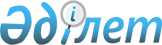 О внесении изменений и дополнений в решение Мугалжарского районного маслихата от 4 января 2019 года № 271 "Об утверждении бюджета города Кандыагаш на 2019-2021 годы"
					
			С истёкшим сроком
			
			
		
					Решение Мугалжарского районного маслихата Актюбинской области от 28 марта 2019 года № 298. Зарегистрировано Департаментом юстиции Актюбинской области 3 апреля 2019 года № 6046. Прекращено действие в связи с истечением срока
      В соответствии со статьей 109-1 Бюджетного кодекса Республики Казахстан от 4 декабря 2008 года, статьей 6 Закона Республики Казахстан от 23 января 2001 года "О местном государственном управлении и самоуправлении в Республике Казахстан", Мугалжарский районный маслихат РЕШИЛ:
      1. Внести в решение Мугалжарского районного маслихата от 4 января 2019 года № 271 "Об утверждении бюджета города Кандыагаш на 2019-2021 годы" (зарегистрированное в реестре государственной регистрации нормативных правовых актов за № 3-9-230, опубликованное 25 января 2019 года в эталонном контрольном банке нормативных правовых актов Республики Казахстан в электронном виде) следующие изменения и дополнения:
      в пункте 1: 
      в подпункте 1) 
      доходы - цифры "364 500,0" заменить цифрами "461 566,0";
      в том числе:
      поступления трансфертов - цифры "259 000,0" заменить цифрами "356 066,0";
      в подпункте 2):
      затраты - цифры "364 500,0" заменить цифрами "465 900,7";
      в подпункте 5):
      дефицит (профицит) бюджета – цифры "0,0" заменить цифрами "- 4 334,7";
      в подпункте 6):
      финансирование дефицита (использование профицита) бюджета – цифры "0,0" заменить цифрами "4 334,7";
      дополнить указанное решение пунктами 5-1, 5-2 следующего содержания:
      "5-1. На повышение заработной платы отдельных категорий гражданских служащих, работников организаций, содержащихся за счет средств государственного бюджета, работников казенных предприятий в связи с изменением размера минимальной заработной платы – 18 779,0 тысяч тенге.
      5-2. Учесть в бюджете города Кандыагаш на 2019 год поступление текущих целевых трансфертов из республиканского бюджета 78 287,0 тысяч тенге.
      Распределение указанных сумм текущих целевых трансфертов определяется на основании решения акима города.".
      2. Приложения 1 к указанному решению изложить в новой редакции согласно приложению к настоящему решению. 
      3. Государственному учреждению "Аппарат маслихата Мугалжарского района" в установленном законодательном порядке обеспечить:
      1) государственную регистрацию настоящего решения в Департаменте юстиции Актюбинской области;
      2) направление настоящего решения на официальное опубликование в Эталонном контрольном банке нормативных правовых актов Республики Казахстан в электронном виде.
      4. Настоящее решение вводится в действие с 1 января 2019 года. Бюджет города Кандыагаш на 2019 год 
					© 2012. РГП на ПХВ «Институт законодательства и правовой информации Республики Казахстан» Министерства юстиции Республики Казахстан
				
      Председатель сессии  Мугалжарского районного маслихата 

Д. Мурзатаев

      Секретарь Мугалжарского районного маслихата 

Р. Мусенова
Приложениек решению Мугалжарскогорайонного маслихатаот 28 марта 2019 года № 298Приложение 1к решению Мугалжарскогорайонного маслихатаот 4 января 2019 года № 271
категория
класс
подкласс
наименование
наименование
сумма (тысяч тенге)
1. ДОХОДЫ
1. ДОХОДЫ
461 566,0
1
НАЛОГОВЫЕ ПОСТУПЛЕНИЯ
НАЛОГОВЫЕ ПОСТУПЛЕНИЯ
105 500,0
01
Подоходный налог
Подоходный налог
51 023,0
2
Индивидуальный подоходный налог
Индивидуальный подоходный налог
51 023,0
04
Налоги на собственность
Налоги на собственность
54 477,0
1
Налоги на имущество
Налоги на имущество
2 469,0
3
Земельный налог
Земельный налог
6 320,0
4
Налог на транспортные средства
Налог на транспортные средства
45 688,0
4
Поступления трансфертов
Поступления трансфертов
356 066,0
02
Трансферты, из вышестоящих органов государственного управления
Трансферты, из вышестоящих органов государственного управления
356 066,0
3
Трансферты из районного (города областного значения) бюджета
Трансферты из районного (города областного значения) бюджета
356 066,0
функциональная группа
функциональная  подгруппа
администратор  бюджетных программ
программа
наименование
сумма (тысяч тенге)
ІІ. ЗАТРАТЫ
465 900,7
01
Государственные услуги общего характера
52 999,7
1
Представительные, исполнительные и другие органы, выполняющие общие функции государственного управления
52 999,7
124
Аппарат акима города районного значения, села, поселка, сельского округа
52 999,7
001
Услуги по обеспечению деятельности акима города, города районного значения, села, поселка, сельского округа
49 579,7
022
Капитальные расходы государственного органа
3 420,0
04
Образование
325 621,0
1
Дошкольное воспитание и обучение
325 621,0
124
Аппарат акима города районного значения, села, поселка, сельского округа
325 621,0
004
Дошкольное воспитание и обучение и организация медицинского обслуживания в организациях дошкольного воспитания и обучения
325 621,0
041
Реализация государственного образовательного заказа в дошкольных организациях образования
92 858,0
07
Жилищно-коммунальное хозяйство
70 173,0
3
Благоустройство населенных пунктов
70 173,0
124
Аппарат акима города районного значения, села, поселка, сельского округа
70 173,0
008
Освещение улиц в населенных пунктах
26 435,0
009
Обеспечение санитарии населенных пунктов
15 660,0
011
Благоустройство и озеленение населенных пунктов
28 078,0
12
Транспорт и коммуникации
17 107,0
1
Автомобильный транспорт
17 107,0
124
Аппарат акима города районного значения, села, поселка, сельского округа
17 107,0
013
Обеспечение функционирования автомобильных дорог в городах районного значения, селах, поселках, сельских округах
12 500,0
045
Капитальный и средний ремонт автомобильных дорог в городах районного значения, селах, поселках, сельских округах
4 607,0
V. Дефицит (профицит) бюджета
- 4 334,7
VI. Финансирование дефицита (использование профицита) бюджета
4 334,7
8
Используемые остатки бюджетных средств
4 334,7
01
Остатки бюджетных средств
4 334,7
1
Свободные остатки бюджетных средств
4 334,7
01
Свободные остатки бюджетных средств
4 334,7